Заявление       Ознакомлен с тем, что в соответствии с приказом Министерства науки и высшего образования Российской Федерации №397 от 14 марта 2020 года и приказом ректора Образовательного частного учреждения высшего образования «Гуманитарно-социальный институт» №01-03/56П от 17 марта 2020 года переходим на дистанционное обучение сроком до 12 апреля 2020 года. Список студентов: Ректор                                                                               Д.и.н., проф.  Логинова Л.Ф.                                                  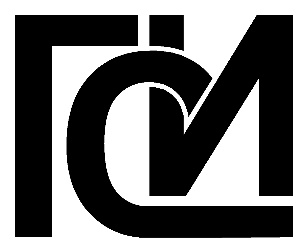 Образовательное частное учреждение высшего образования«Гуманитарно-социальный институт»(«Гуманитарно-социальный институт»)140079, Московская обл., г.Люберцы, д.п. Красково, ул. Карла Маркса, д.117, комн. 10тел.: (495) 501-44-09, факс: (495) 557-30-54, E-mail: info@vuz-gsi.ru№ФИОДатаПодпись